Planned GivingBLURB SERIES – Parish Bulletins/NewslettersThe following series of short 3-4 sentence blurbs can be shared over weeks or months and are intended to stimulate the reader’s interest in learning more about making a planned gift to the parish. Parishes may wish to print the series of blurbs in weekly bulletins, monthly/quarterly newsletters, and other communications with parishioners.Where there is a Will there is a way to be an angel for our parish. It can be as simple as including one specific sentence in your will. To learn more about how (insert parish name) can be remembered in your estate, contact Deacon Michael Shumway in the Archdiocese of Louisville’s Office of Mission Advancement at 502-585-3291 or by email mshumway@archlou.org.There is no greater peace of mind than knowing your personal property and accumulated wealth will be shared with family and loved ones exactly as you intend. If you wish to remember (insert parish name) with a gift, this can be easily included in your Will. For more information, contact Deacon Michael Shumway in the Archdiocese of Louisville’s Office of Mission Advancement at 502-585-3291 or by email mshumway@archlou.org.Did you know that if you die without a will, your wishes for your estate may not be followed? In the absence of a will, the court will determine how your estate is distributed. Being a good steward of one’s resources includes responsibly managing the Lord's abundant gifts. To learn more about will planning, contact Deacon Michael Shumway in the Archdiocese of Louisville’s Office of Mission Advancement at 502-585-3291 or by email mshumway@archlou.org.With a bit of planning, you can help us take what we do today and make it even better tomorrow. Please consider making a gift to (insert parish name) through your estate. It can be a simple process that costs nothing during your lifetime. To learn more, contact Deacon Michael Shumway in the Archdiocese of Louisville’s Office of Mission Advancement at 502-585-3291 or by email mshumway@archlou.org.Open a door that was once opened to you. The thoughtful act of including (insert parish name) in your Will may result in the largest and most lasting one-time gift you ever make to the Church. To learn more, contact Deacon Michael Shumway in the Archdiocese of Louisville’s Office of Mission Advancement at 502-585-3291 or by email mshumway@archlou.org.Consider naming (insert parish name) last in your Will. After all family and loved ones have been well taken care of, name the parish as recipient of the residuary estate (the amount that is left). To learn more, contact Deacon Michael Shumway in the Archdiocese of Louisville’s Office of Mission Advancement at 502-585-3291 or by email mshumway@archlou.org.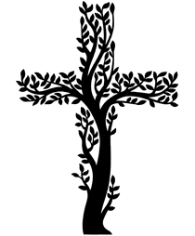 